BULLETIN DE NOMINATION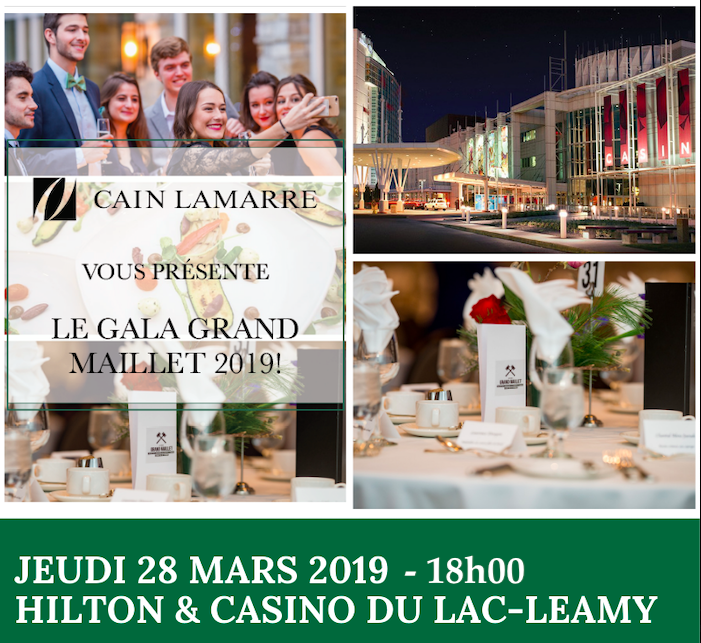 Vous devez remplir un (1) bulletin de nomination par personne. Veuillez remplir un nouveau document si vous souhaitez faire une seconde nomination. Vous devez remettre vos mises en nomination au plus tard le vendredi 15 mars 2019, par courriel à l’adresse suivante : comitegalagrandmaillet@gmail.com. Merci pour votre participation ! Informations concernant l’étudiant (ou professeur) nommé :Expliquez les raisons pour lesquelles cet étudiant (ou professeur) devrait recevoir le maillet pour lequel vous l’avez nommé (maximum 300 mots) :Prénom :                                           Nom : Année d’étude :Programme :        LL.L.                 LL.L. et DVM               LL.L. COOPNom du maillet : 